Programa de Pós-Graduação em Odontologia, UFPel Linha do tempo de eventos – Nível Mestrado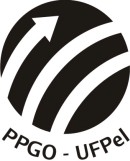 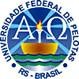 Meses desde o ingresso no programa Exame deQUALIFICAÇÃOdo Projeto de Mestrado: até 6 meses após a matrícula12345678910111213141516171819202122232425